PLAN PLOČEFAŠNIK U MEĐIMURJUProšli tjedan smo govorili o zavičaju u prošlosti i kulturnoj baštini. U kulturnu baštinu spadaju i tradicijski običaji.Jedan od tradicijskih običaja su i maškare.Na slikama su prikazane MEĐIMURSKE TRADICIONALNE MASKE – LAFRE, ČAPLJE, SELNIČKI PIKAČ.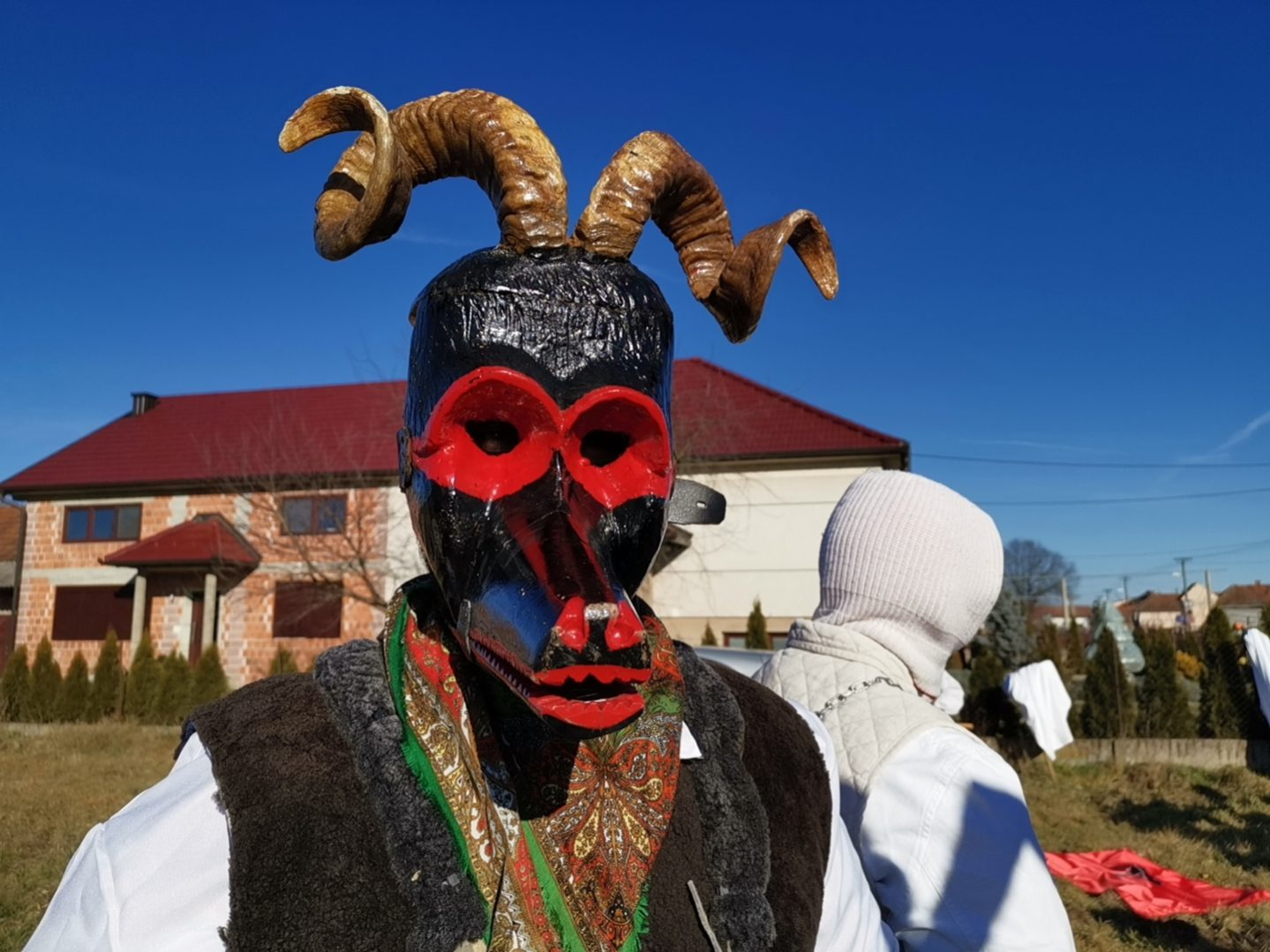 	LAFRA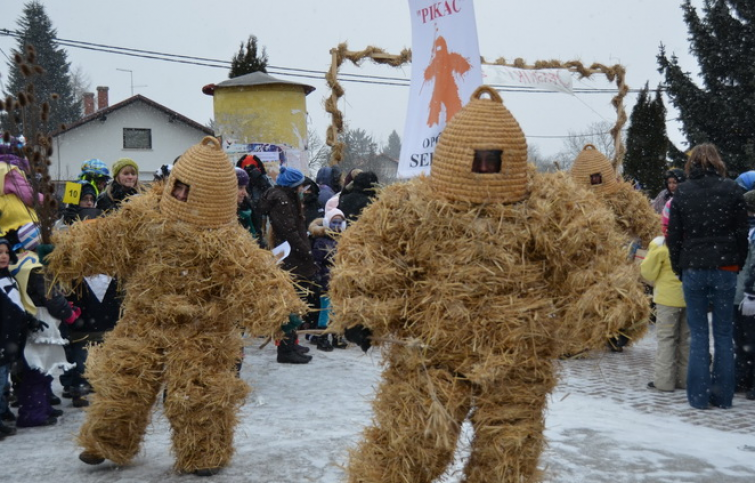 SELNIČKI PIKAČ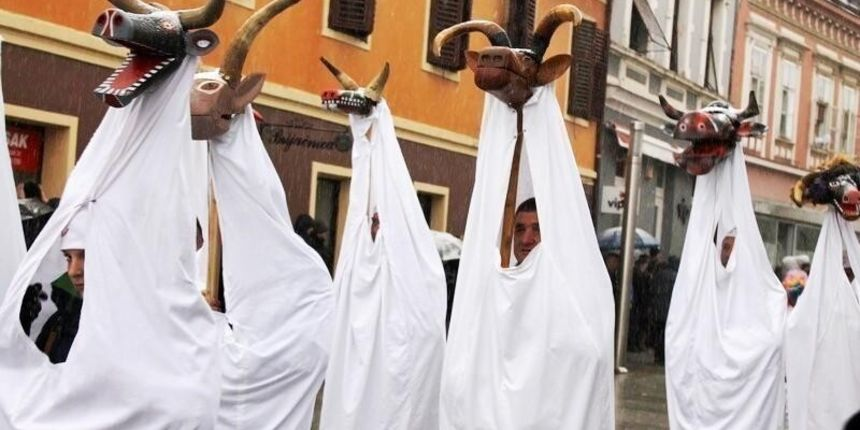 ČAPLJEISTRAŽI I NAPIŠI U BILJEŽNICU1.Koji je međimurski naziv za karneval?2.Kakvi su običaji bili nekada u tvome kraju u vrijeme maškara . Razgovaraj o tome s roditeljima, bakama, djedovima.